MEMORIA DE CALIDADES EDIFICIO FÉNIXCIMENTACION Y ESTRUCTURACimentación y estructura de edificación constituida por zapatas, pilares y forjados reticulares en hormigón armado, conforme a las consideraciones del estudio geotécnico y cumpliendo la normativa aplicableFACHADAFachadas exteriores de material cerámico con aislante.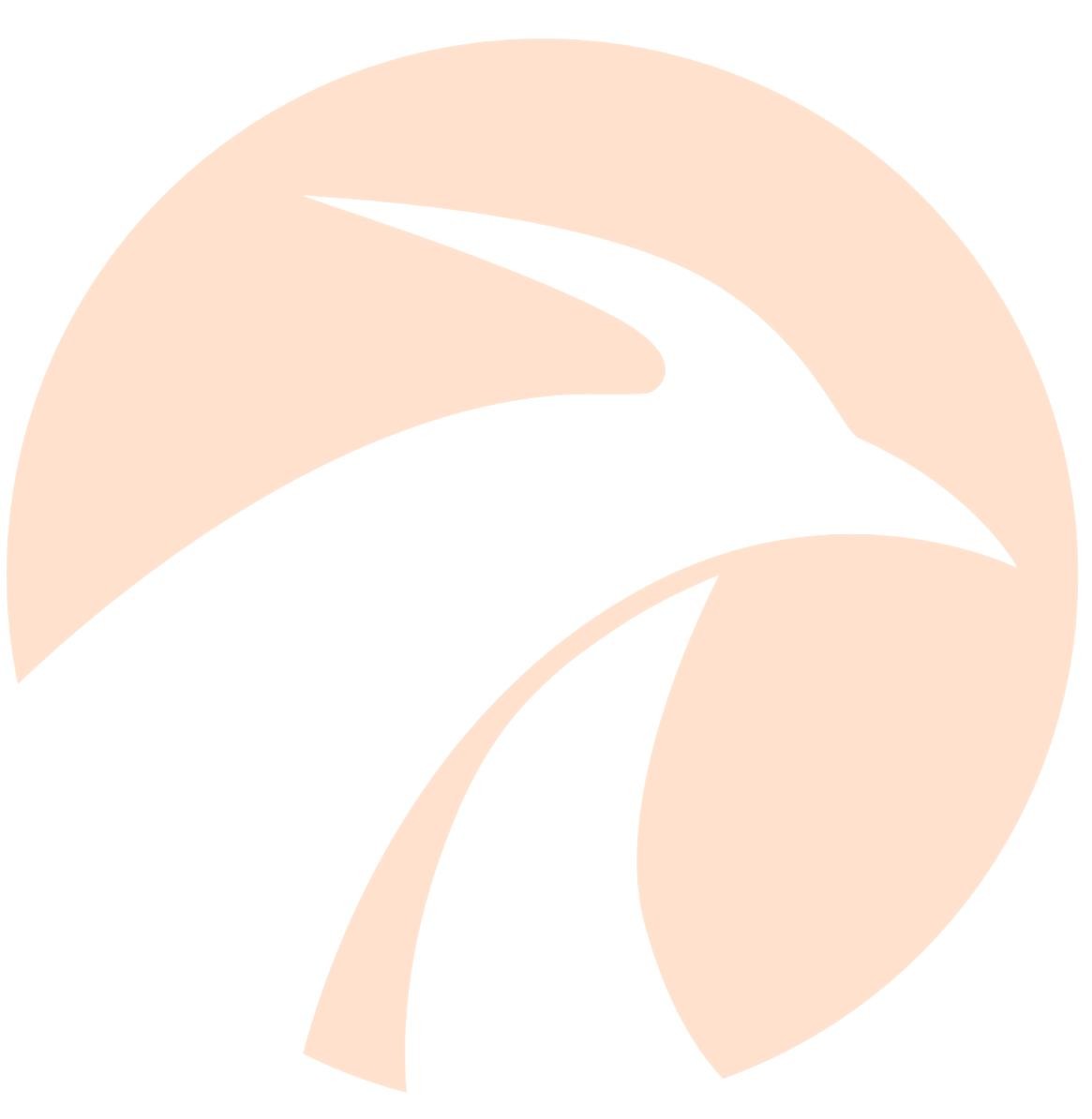 CUBIERTACubiertas no transitables planas, protegida con grava, con solución tipo invertida del CTE.Cubiertas transitables privadas y comunes, soladas con gres antideslizante, con solución tipo plana del CTE.PARTICIONES INTERIORESTabiquería interior de material cerámico enlucido de yeso según exigencias del CTE. O en pladul a definir en el proyecto por la D.T.PAVIMENTOSTarima flotante en salones, dormitorios, pasillos y vestíbulos, acabado de madera roble. Plaqueta cerámica gres en cocinas, lavaderos y baños.Gres antideslizante en terrazas comunes y privadas. Gres en recinto de piscina y locales técnicos.Piedra natural o Granito nacional en portales y escaleras comunes.ALICATADOSRevestimiento de material cerámico, primera calidad y en diferentes formatos y tonos para elegir en cocinas, lavaderos y baños, según criterio DF.PINTURAS Y FALSOS TECHOSPintura plástica lisa de color suave, sobre paramentos horizontales y verticales de estancias. Pintura plástica lisa de color blanco sobre falsos techos de vestíbulos, cocinas y baños.AGUA CALIENTE SANITARIAProducción de ACS individualizada por cada vivienda mediante energía solar y apoyo de caldera eléctrica o gas, de alta eficiencia energética.CLIMATIZACIONInstalación completa de aire acondicionado F/C, controlada por estancias y distribución por conductos, con rejillas de impulsión en salón-comedor y dormitorios.MEMORIA DE CALIDADES EDIFICIO FÉNIXELECTRICIDAD Y TELECOMUNICACIONESMecanismos eléctricos primera calidad, marca NIESSEN o similar. Tomas de TV y teléfono en salón, dormitorios y cocina.Instalación toma TV en terrazas.Video portero automático en color con terminal en entrada vivienda. Preinstalación de TV vía satélite y por cable.Instalación de Infraestructura de Telecomunicaciones, según normativa vigente. Preinstalación de domótica básica solo tubos en vacío en cada vivienda.APARATOS SANITARIOS Y GRIFERIASBaño principal: Plato ducha gran formato Baño secundario: Plato duchaSanitarios: marca Roca o similar.Grifería tipo monomando, marca Grohe o similar.CARPINTERIA INTERIORPuertas de paso en madera de roble o similar, sistema de apertura con manivela.Puerta de entrada blindada, sistema de apertura con pomo exterior y manivela interior, con mirilla óptica.CARPINTERIA EXTERIORDe aluminio lacado, o PVC según D.T. con sistema de apertura abatible o corredera según necesidades de cada estancia.Persianas aluminio con aislante térmico, en dormitorios y salones entonada con carpinteríaGARAJETotalmente equipado según la normativa aplicable.Puertas de accesos hasta la planta general de garaje, automáticas, accionadas mediante mando a distancia o llave magnética.Pintura plástica en zócalo con banda de señalizaciónPavimento de hormigón pulido en zonas de rodadura y Baldosa hidráulica o bordillos de hormigón en rampas. Baldosa hidráulica antideslizante en zonas peatonales.ACRISTALAMIENTODoble acristalamiento tipo Climalit. 6+6+6 según exigencias de CTE.URBANIZACION Y EQUIPAMIENTOPiscina comunitaria, totalmente equipadaURBANIZACION Y EQUIPAMIENTOPiscina comunitaria, totalmente equipada conforme las exigencias de normativa vigente, con tratamiento de depuración mediante sistema de ionización salina.Pista de pádel con césped artificial e iluminación. Instalación de riego automático en zonas ajardinadasPavimentos de baldosa hidráulica o bordillos de hormigón antideslizante en zonas peatonales Alumbrado inteligente en zonas comunes con detector de presenciasVallado de parcela con muretes y cerrajería metálica.Muros de contención en urbanización exterior, piedra natural en gaviones con malla metálica.